ΕΥΡΩΠΑΪΚΗ   ΕΚΘΕΣΗ  ΠΑΙΔΙΚΗΣ  ΑΦΙΣΑΣ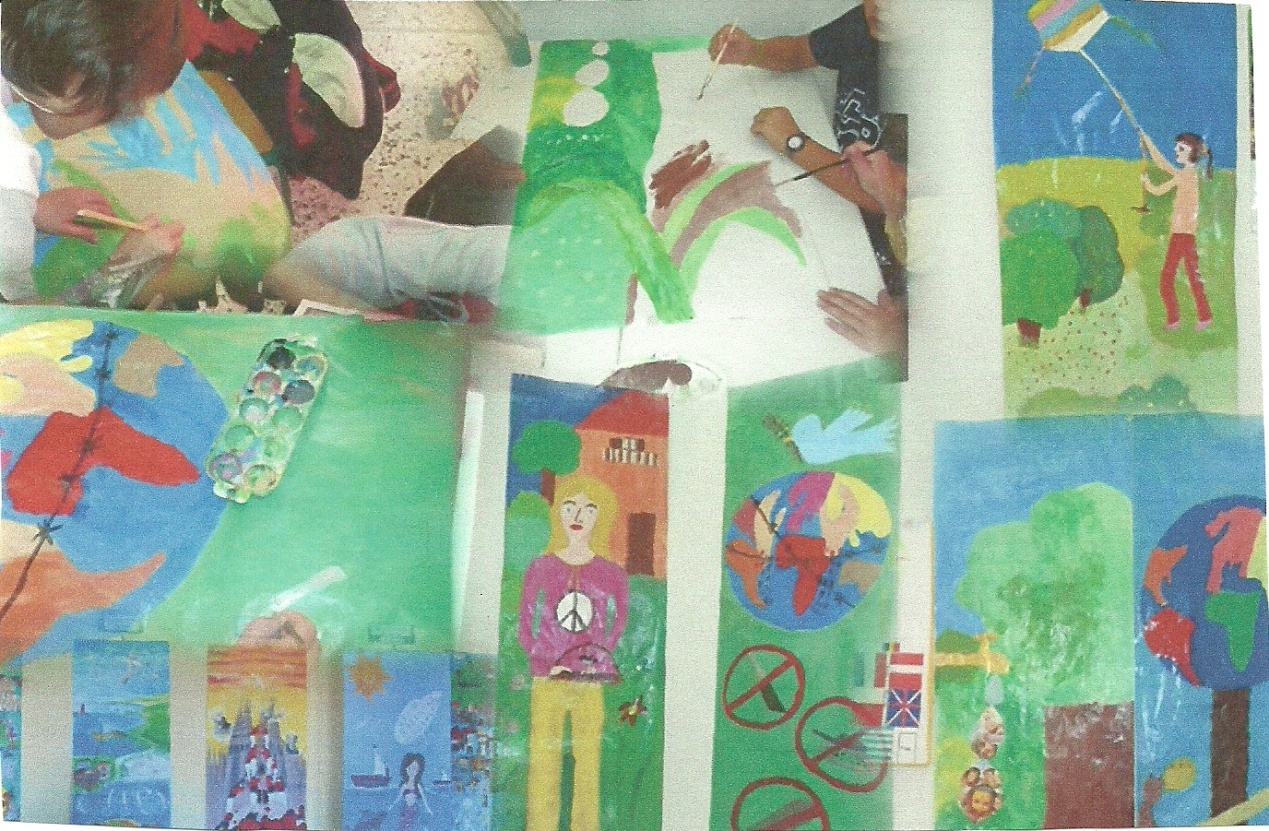 Εγκαίνια της έκθεσης την Τρίτη 10 Φεβρουαρίου2015 στις 6μ.μ.Ώρες λειτουργίας:Δευτέρα –Παρασκευή                     10π.μ.-13μ.μ.Κυριακή          15 Φεβρουαρίου     11π.μ.-13μ.μ.Σάββατο 	21 Φεβρουαρίου       11π.μ.-13μ.μ.Κυριακή         22 Φεβρουαρίου      11π.μ.-13μ.μ.Η έκθεση θα παραμείνει στο σχολείο μας μέχρι την  Κυριακή  22 Φεβρουαρίου 2015Στην έκθεση συμμετέχουν οκτώ ευρωπαϊκές χώρες.Σας περιμένουμε να θαυμάσετε τα έργα τέχνης των παιδιών.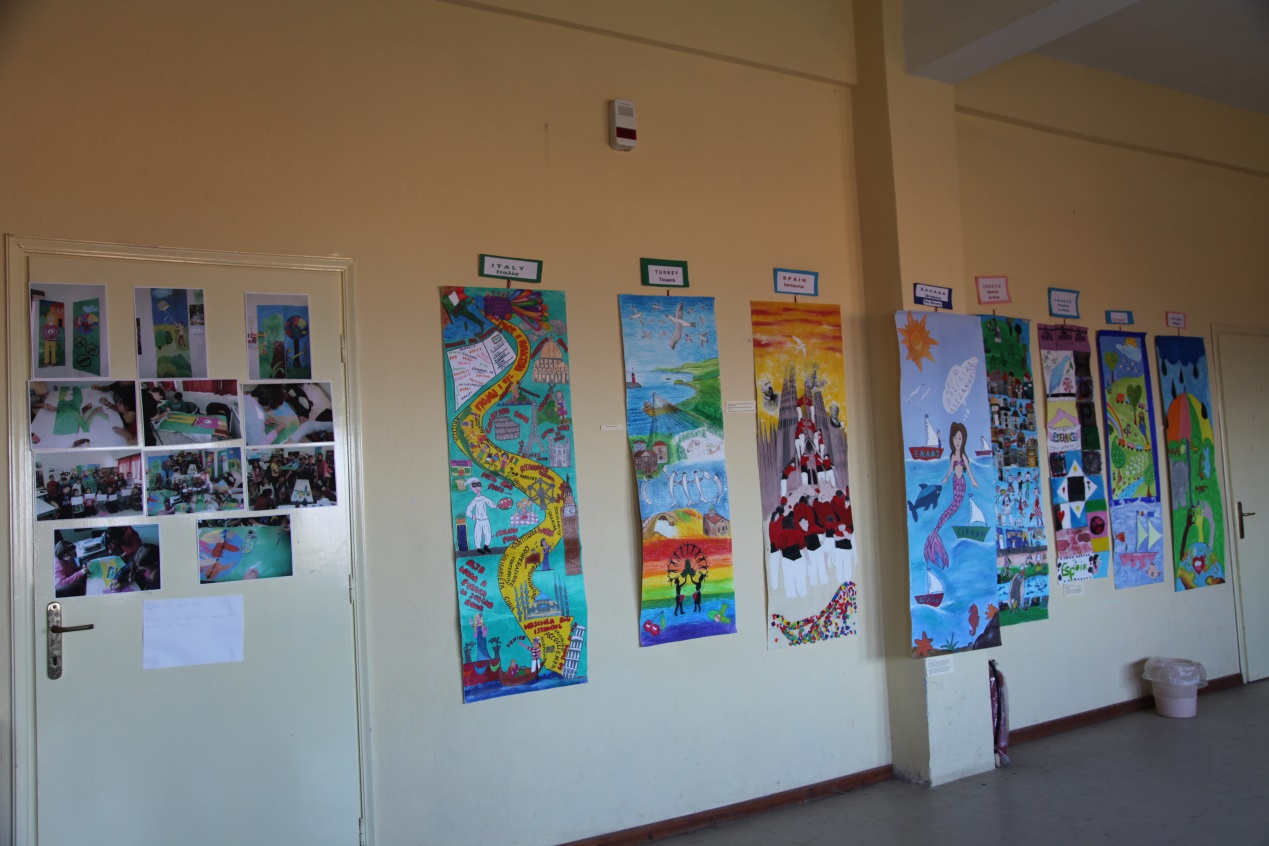 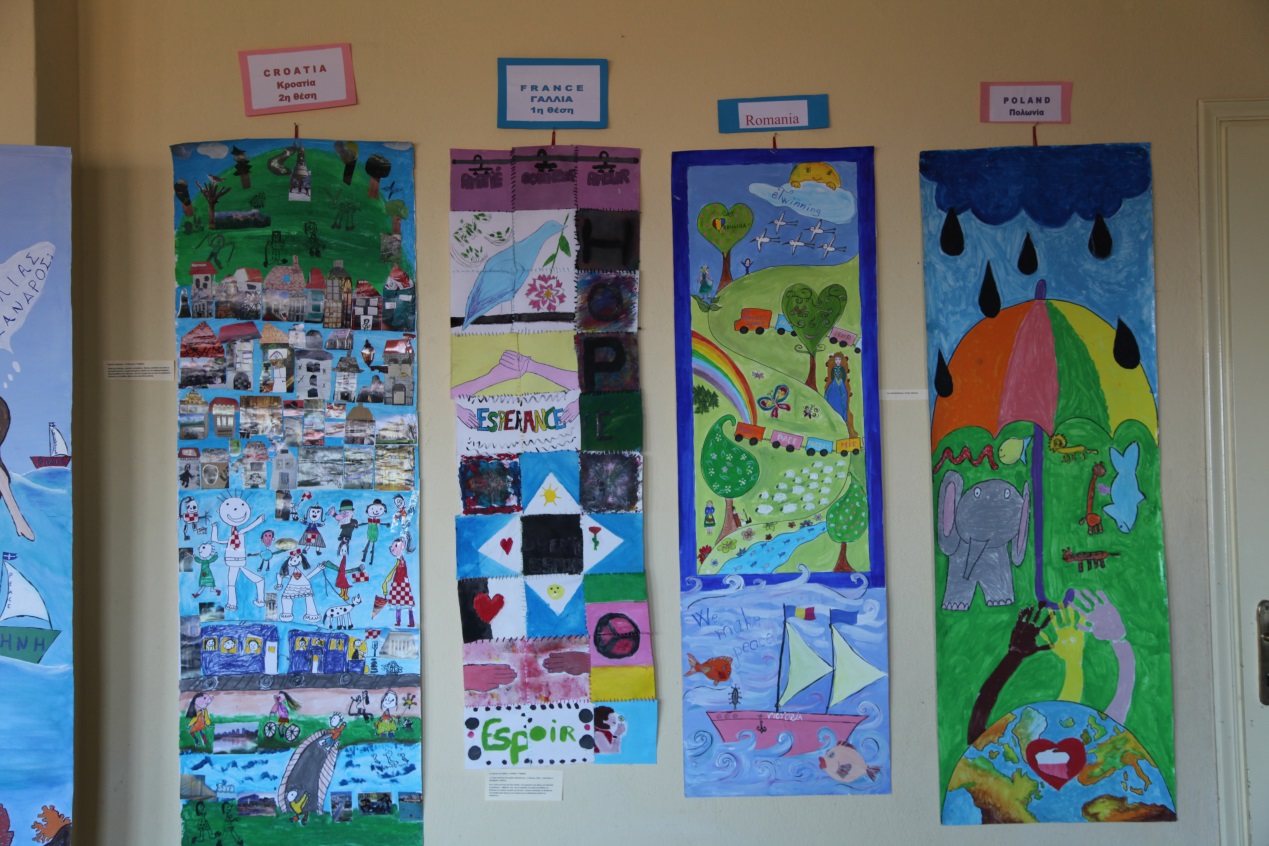 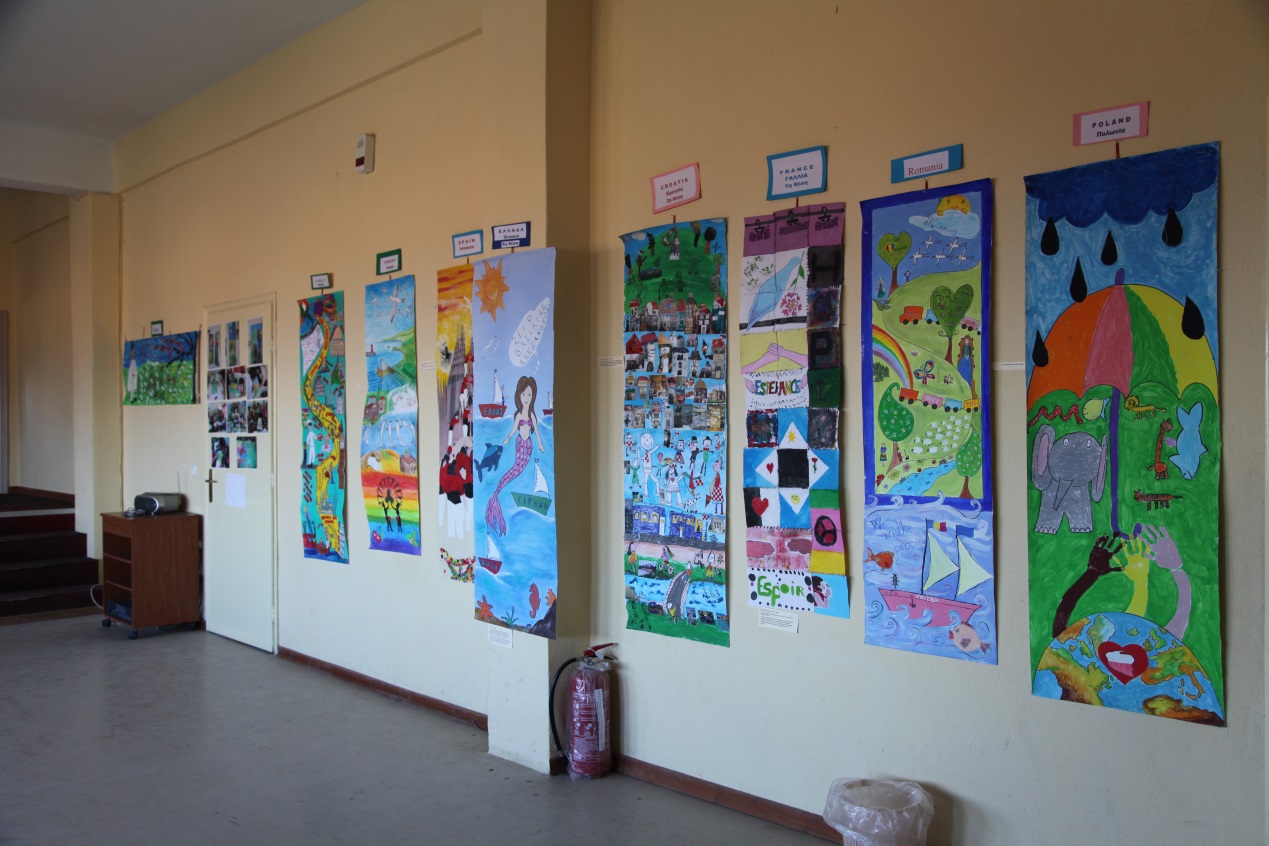 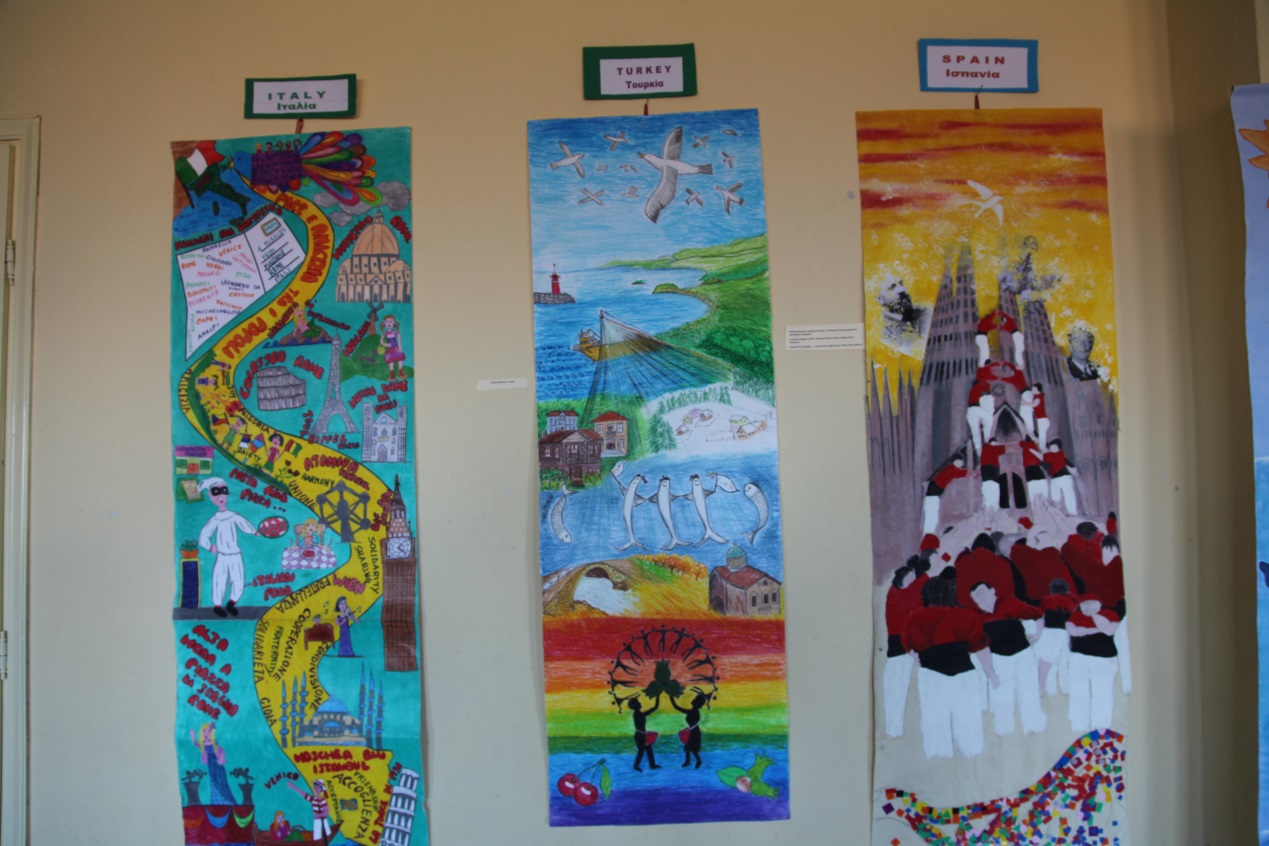 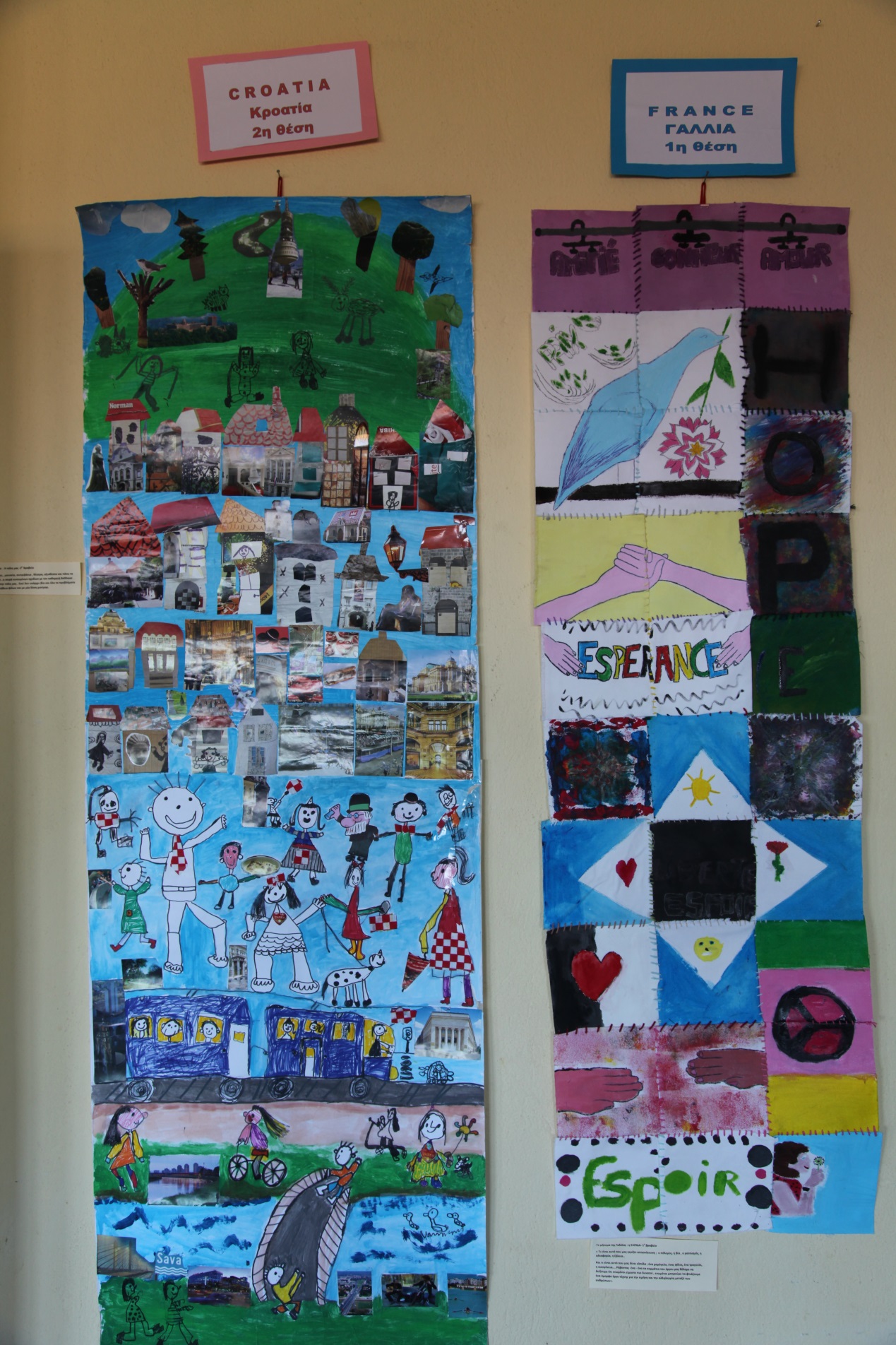 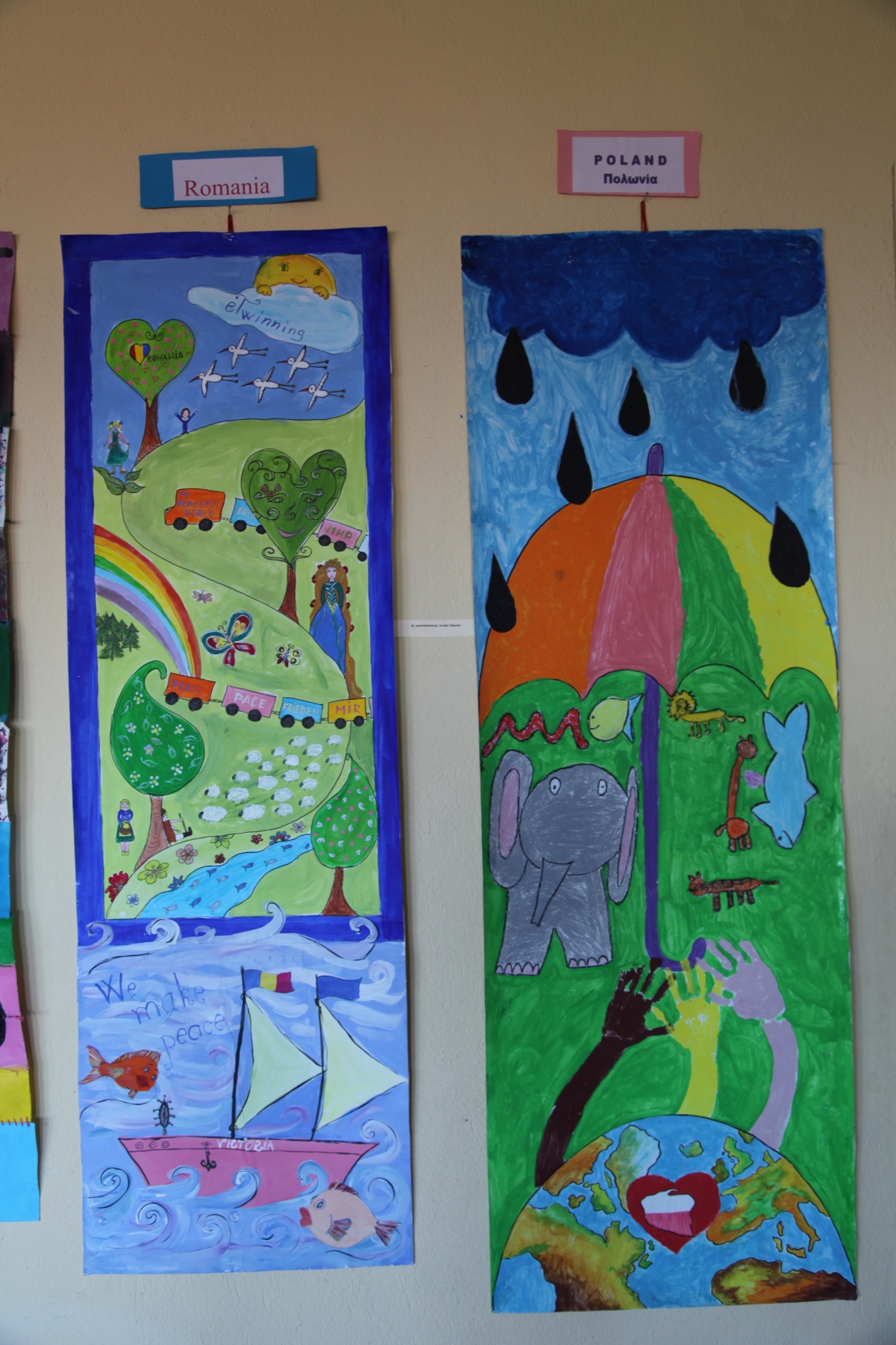 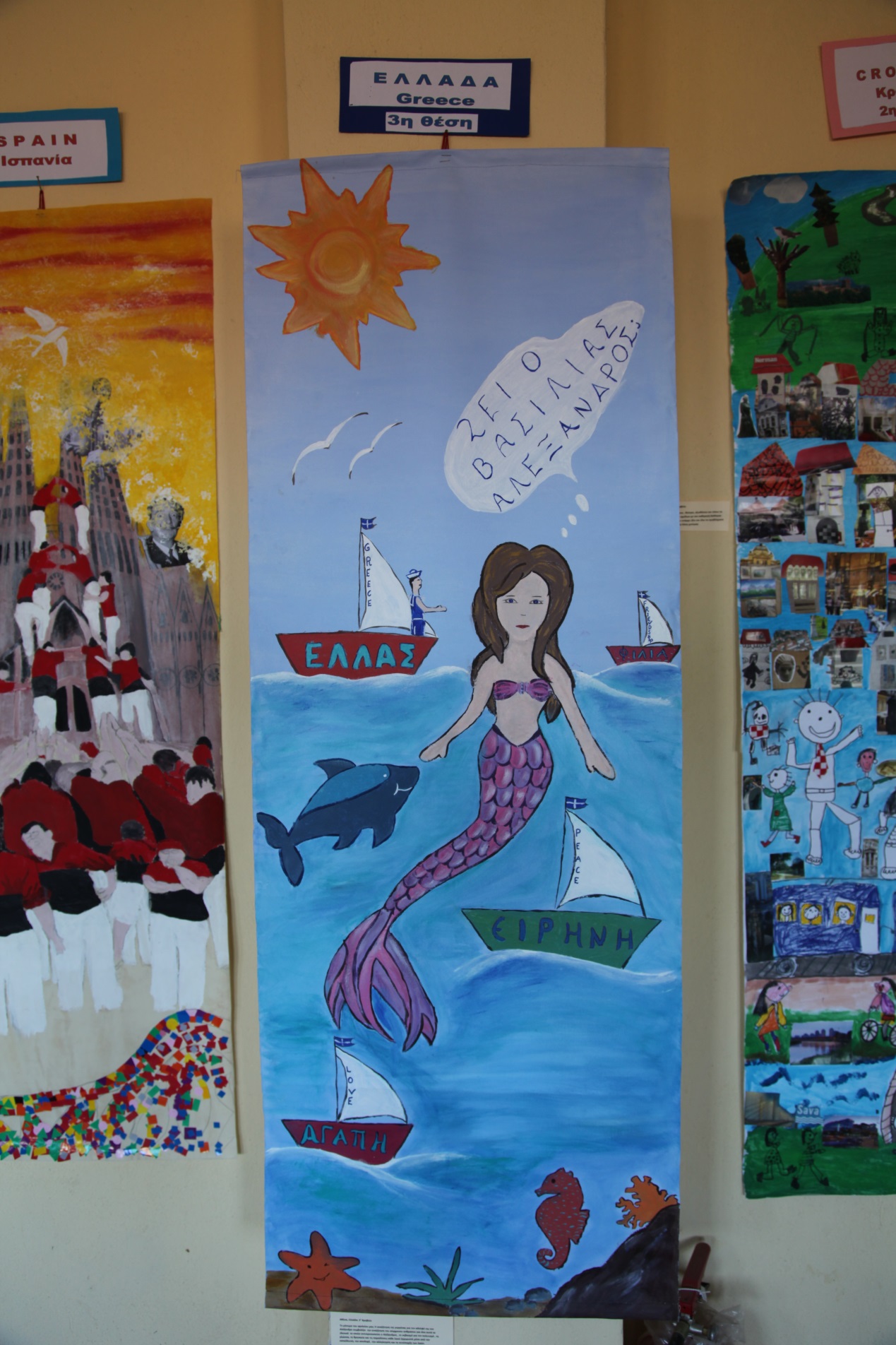 